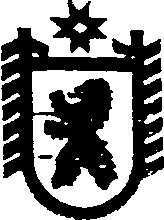 Республика КарелияСОВЕТ ПОПОВПОРОЖСКОГО СЕЛЬСКОГО ПОСЕЛЕНИЯLIV  ЗАСЕДАНИЕ  III СОЗЫВАРЕШЕНИЕот 22 ноября 2017  года  № 127п. Попов ПорогО передаче полномочий контрольно-счетного органа Поповпорожского сельского поселения Контрольно–счетному комитету Сегежского муниципального района по осуществлению внешнего муниципального финансового контроля На основании части 11 статьи 3 Федерального закона от 07 февраля 2011 г.     № 6-ФЗ «Об общих принципах организации и деятельности контрольно-счетных органов субъектов Российской Федерации и муниципальных образований», Положения о контрольно-счетном органе Поповпорожского сельского поселения, утвержденного решением Совета Поповпорожского сельского поселения от 11 ноября 2014года  № 41,  Совет  Поповпорожского сельского поселения  решил:1. Передать полномочия контрольно-счетного органа Поповпорожского сельского поселения по осуществлению внешнего муниципального финансового контроля Контрольно – счетному комитету Сегежского муниципального района.2. Заключить с Советом Сегежского муниципального района Соглашение о передаче Контрольно–счетному комитету Сегежского муниципального района полномочий контрольно-счетного органа Поповпорожского сельского поселения по осуществлению внешнего муниципального финансового контроля согласно приложению.3. Обнародовать настоящее решение путем размещения официального текста в информационной сети «Интернет» на официальном сайте Сегежского муниципального района в разделе «Муниципальные образования - Поповпорожское сельское поселение http://home.onego.ru/~segadmin/omsu_selo_popovporog.htm.4. Настоящее решение вступает в силу с момента его официального опубликования (обнародования).   ГлаваПоповпорожского сельского поселения                                                          И.В.ХомяковРазослать: в дело, финансовое управление Сегежского муниципального района, КСК Сегежского муниципального района, Совет Сегежского муниципального района, прокуратуру                                                                                                                                                                                                                                                                   ПриложениеСОГЛАШЕНИЕ №____о передаче Контрольно-счетному комитету Сегежского муниципального района полномочий контрольно-счетного органа Поповпорожского сельского поселения по осуществлению внешнего муниципального финансового контроля г.Сегежа							         « ____» _______ 2017 г.В целях реализации Бюджетного кодекса РФ, в соответствии с Федеральным законом от 06.10.2003 № 131-ФЗ «Об общих принципах организации местного самоуправления в Российской Федерации», Федеральным законом  от 07.12.2011 № 6-ФЗ «Об общих принципах организации и деятельности контрольно-счетных органов субъектов Российской Федерации и муниципальных образований», Совет Сегежского муниципального района (далее – Совет района) в лице председателя Совета района Гусевой Марины Леонидовны, действующего на основании Устава муниципального образования «Сегежский муниципальный район», с одной стороны, Совет поселения Поповпорожского сельского поселения (далее – Совет поселения) в лице председателя Совета поселения Хомякова Ивана Владимировича, действующего на основании Устава муниципального образования «Поповпорожского сельское поселение», с другой стороны, и Контрольно-счетный комитет Сегежского муниципального района, в лице председателя Рудковской Татьяны Ивановны, действующего на основании Положения о Контрольно-счетном комитете, с третьей стороны, далее совместно именуемые «Стороны», заключили настоящее Соглашение о нижеследующем.Предмет Соглашения  1.1. Предметом настоящего Соглашения является передача Контрольно-счетному комитету Сегежского муниципального района (далее – Контрольно-счетный комитет района) полномочий контрольно-счетного органа Поповпорожского сельского поселения (далее – контрольно-счетный орган поселения) по осуществлению внешнего муниципального финансового контроля и передача из бюджета Поповпорожского сельского поселения (далее – поселение) в бюджет Сегежского муниципального района межбюджетных трансфертов на осуществление переданных полномочий.1.2. Контрольно-счетному комитету района передаются полномочия контрольно-счетного органа поселения, установленные федеральными законами, законами Республики Карелия, Уставом муниципального образования «Поповпорожское сельское поселение» и нормативными правовыми актами  поселения.1.3. Внешняя проверка годового отчета об исполнении бюджета поселения и экспертиза проекта бюджета поселения ежегодно включаются в план работы Контрольно-счетного комитета района.1.4.  Другие контрольные и экспертно-аналитические мероприятия включаются в план работы Контрольно-счетного комитета района на основании предложений органов местного самоуправления поселения, представляемых в сроки, установленные для формирования плана работы Контрольно-счетного комитета района. Контрольные и экспертно-аналитические мероприятия в соответствии с настоящим соглашением включаются в план работы Контрольно-счетного комитета района отдельным разделом (подразделом). Количество указанных мероприятий определяется  с учетом наличия возможности кадрового и финансового обеспечения деятельности Контрольно-счетного комитета района в объеме, позволяющем исполнить возложенные на него полномочия. Срок действия Соглашения2.1. Настоящее соглашение вступает в силу с 01 января 2018 года и действует по 31 декабря 2018 г.2.2. В случае если решением Совета поселения о бюджете поселения не будут утверждены межбюджетные трансферты бюджету Сегежского муниципального района, предусмотренные настоящим Соглашением, действие Соглашения приостанавливается с начала финансового года до момента утверждения соответствующих межбюджетных трансфертов.2.3. Действие настоящего Соглашения может быть прекращено досрочно по соглашению Сторон либо в случае направления Советом района или Советом поселения другим Сторонам уведомления о расторжении Соглашения.2.4. Соглашение прекращает действие после окончания проводимых в соответствии с ним контрольных и экспертно-аналитических мероприятий, начатых до заключения соглашения (направления уведомления) о прекращении его действия, за исключением случаев, когда соглашением Сторон предусмотрено иное.Порядок определения и предоставления ежегодного объема межбюджетных трансфертов3.1. Объем межбюджетных трансфертов, предоставляемых из бюджета Поповпорожского сельского поселения в бюджет Сегежского муниципального района на осуществление полномочий, предусмотренных настоящим Соглашением, определяется Контрольно-счетным комитетом района расчетным методом. 3.2. Объем межбюджетных трансфертов на 2018 год, определенный в соответствии с пунктом 3.1 настоящего Соглашения, составляет 132 400 (сто тридцать две тысячи   четыреста)  рублей.3.3. Для проведения Контрольно-счетным комитетом района контрольных и экспертно-аналитических внеплановых мероприятий в соответствии с предложениями органов местного самоуправления поселения, может предоставляться дополнительный объем межбюджетных трансфертов, размер которого определяется дополнительным соглашением к настоящему Соглашению.3.4. Перечисление межбюджетных трансфертов указанных в п.3.2 настоящего Соглашения, осуществляется до 10 числа каждого месяца равными долями, в пределах лимитов бюджетных обязательств, утверждённых в соответствии со сводной бюджетной росписью на 2018 год.  Дополнительный объем межбюджетных трансфертов перечисляется в сроки, установленные дополнительным соглашением.3.5. Расходы бюджета Поповпорожского сельского поселения на предоставление межбюджетных трансфертов и расходы бюджета Сегежского муниципального района, осуществляемые за счет межбюджетных трансфертов, планируются и исполняются по соответствующему разделу бюджетной классификации.3.6. Межбюджетные трансферты перечисляются на счет Управления Федерального казначейства по Республике Карелия (администрация Сегежского муниципального района, л/с 04063006940) № 40101810600000010006, открытый в Отделении – НБ Республики Карелия, БИК 048602001, ИНН 1006002126, КПП 100601001, ОКТМО 86645000 по коду бюджетной классификации доходов района 030 2 02 40 014 05 0005 151.  4. Права и обязанности сторон4.1.Совет района:4.1.1. Устанавливает в муниципальных правовых актах полномочия Контрольно-счетного комитета района по осуществлению предусмотренных настоящим Соглашением полномочий;4.1.2. Определяет штатную численность Контрольно-счетного комитета района с учетом необходимости осуществления предусмотренных настоящим Соглашением полномочий;4.1.3. Вправе устанавливать случаи и порядок использования собственных материальных ресурсов и финансовых средств Сегежского муниципального района для осуществления  предусмотренных настоящим Соглашением полномочий;4.1.4. Получает от Контрольно-счетного комитета района  информацию об осуществлении предусмотренных настоящим Соглашением полномочий и результатах проведенных контрольных и экспертно-аналитических мероприятиях.4.2. Контрольно-счетный комитет  района:4.2.1. Включает в планы своей работы:а) внешнюю проверку годового отчета об исполнении бюджета поселения и экспертизу проекта бюджета поселения;б)  иные контрольные и экспертно-аналитические мероприятия с учетом финансовых средств на их исполнение;4.2.2. Проводит предусмотренные планом своей работы мероприятия в сроки, определенные по согласованию с инициатором проведения мероприятия (если иные сроки не установлены законодательством);4.2.3. Для подготовки к внешней проверке годового отчета об исполнении бюджета поселения имеет право в течение соответствующего года осуществлять контроль за исполнением бюджета поселения и использованием средств бюджета поселения;4.2.4. Определяет формы, цели, задачи и исполнителей проводимых мероприятий, способы их проведения, проверяемые органы и организации в соответствии со своим регламентом и стандартами внешнего муниципального финансового контроля и с учетом предложений инициатора проведения мероприятия;4.2.5. Имеет право проводить контрольные и экспертно-аналитические мероприятий совместно с другими органами и организациями, с привлечением их специалистов и независимых экспертов;4.2.6. Направляет отчеты и заключения по результатам проведенных мероприятий Совету поселения. Вправе направлять указанные материалы иным органам местного самоуправления поселения;4.2.7. Размещает информацию о проведенных мероприятиях на официальном сайте администрации Сегежского муниципального района в сети «Интернет»;4.2.8. Направляет представления и предписания администрации поселения, другим проверяемым органам и организациям, принимает другие предусмотренные законодательством меры по устранению и предотвращению выявляемых нарушений;4.2.9. При выявлении возможностей по совершенствованию бюджетного процесса, системы управления и распоряжения имуществом, находящимся в собственности поселения, направляет органам местного самоуправления поселения соответствующие предложения;4.2.10. В случае возникновения препятствий для осуществления предусмотренных настоящим Соглашением полномочий обращается в Совет поселения с предложениями по их устранению;4.2.11. Обеспечивает использование межбюджетных трансфертов, предусмотренных настоящим Соглашением, исключительно на оплату труда своих работников с начислениями и материально-техническое обеспечение своей деятельности;4.2.12. Обеспечивает предоставление Совету поселения, администрации поселения ежегодных отчетов об использовании межбюджетных трансфертов предусмотренных настоящим Соглашением в срок до 20 числа месяца, следующего за отчетным периодом;4.2.13. Предоставляет Совету поселения   информацию об осуществлении полномочий предусмотренных настоящим Соглашением;4.2.14. Имеет право приостановить осуществление полномочий предусмотренных настоящим Соглашением в случае невыполнения настоящего Соглашения в части обеспечения перечисления межбюджетных трансфертов в бюджет Сегежского муниципального района.4.3. Совет поселения:4.3.1. Утверждает в решении о бюджете поселения межбюджетные трансферты бюджету Сегежского муниципального района на осуществление переданных полномочий в объеме, указанные в п.3.2 настоящего Соглашением, и осуществляет контроль за перечислением их в бюджет Сегежского муниципального района;4.3.2. Направляет в  Контрольно-счетный комитет района  предложения о проведении контрольных и экспертно-аналитических мероприятий, которые могут включать рекомендации по срокам, целям, задачам и исполнителям проводимых мероприятий, способы их проведения, проверяемые органы и организации;4.3.3. Рассматривает отчеты и заключения, а также предложения Контрольно-счетного комитета района по результатам проведения контрольных и экспертно-аналитических мероприятий;4.3.4. Имеет право опубликовывать информацию о проведенных мероприятиях в средствах массовой информации, направлять отчеты и заключения Контрольно-счетного комитета района;4.3.5. Рассматривает обращения Контрольно-счетного комитета района об устранений препятствий для выполнения полномочий предусмотренных настоящим Соглашением, принимает необходимые для их устранения муниципальные правовые акты;4.3.6. Получает отчеты об использовании межбюджетных трансфертов, предусмотренных настоящим Соглашением, и информацию об осуществлении полномочий предусмотренных настоящим Соглашением;4.3.7. Имеет право приостановить перечисление межбюджетных трансфертов, предусмотренных настоящим Соглашением, в случае невыполнения  Контрольно-счетным комитетом района своих обязательств.4.4. Стороны имеют право принимать иные меры, необходимые для реализации настоящего Соглашения.5. Ответственность сторон5.1. Стороны несут ответственность за неисполнение (ненадлежащее исполнение) предусмотренных настоящим Соглашением обязанностей, в соответствии с законодательством Российской Федерации и настоящим Соглашением.5.2. В случае неисполнения (ненадлежащего исполнения) Контрольно-счетным комитетом района предусмотренных настоящим Соглашением полномочий, Совет района обеспечивает возврат в бюджет поселения части объема межбюджетных трансфертов, предусмотренных настоящим Соглашением, приходящихся на не проведенные  (ненадлежащее проведенные) мероприятия.5.3. Ответственность сторон не наступает в случаях предусмотренного настоящим Соглашением приостановления исполнения переданных полномочий и перечисления межбюджетных трансфертов, а также, если неисполнение (ненадлежащее исполнение) обязанностей было допущено вследствие действий администрации Сегежского муниципального района, администрации поселения или иных третьих лиц.6. Заключительные положения6.1. Изменения и дополнения в настоящее Соглашение могут быть внесены по взаимному согласию Сторон путем составления дополнительного соглашения в письменной форме, являющегося неотъемлемой частью настоящего Соглашения.6.2. Неурегулированные Сторонами споры и разногласия, возникшие при исполнении настоящего Соглашения, подлежат рассмотрению в порядке, предусмотренном законодательством.6.3. Настоящее Соглашение составлено в семи экземплярах, имеющих одинаковую юридическую силу, два экземпляра – Совету поселения, четыре экземпляра – Совету района, один экземпляр – Контрольно-счетному комитету района.Председатель Совета Сегежского муниципального района__________________         М.Л. Гусева«___» ________________ 2017 г.Председатель Совета Поповпорожского сельского  поселения__________________ И.В.Хомяков«___» __________________ 2017 г.Председатель Контрольно-счетного комитета Сегежского муниципального района __________________     Т.И.Рудковская«___» _________________ 2017 г.